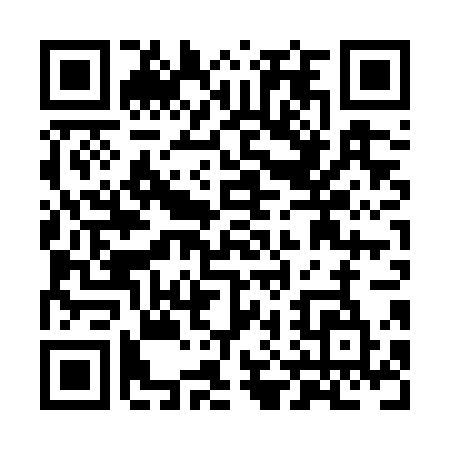 Prayer times for Camp-Richelieu, Quebec, CanadaMon 1 Jul 2024 - Wed 31 Jul 2024High Latitude Method: Angle Based RulePrayer Calculation Method: Islamic Society of North AmericaAsar Calculation Method: HanafiPrayer times provided by https://www.salahtimes.comDateDayFajrSunriseDhuhrAsrMaghribIsha1Mon3:205:191:096:328:5810:562Tue3:215:201:096:328:5710:563Wed3:225:211:096:328:5710:554Thu3:235:211:096:328:5710:545Fri3:255:221:096:328:5610:536Sat3:265:231:096:328:5610:537Sun3:275:231:106:318:5510:528Mon3:285:241:106:318:5510:519Tue3:305:251:106:318:5410:5010Wed3:315:261:106:318:5410:4811Thu3:325:271:106:308:5310:4712Fri3:345:281:106:308:5310:4613Sat3:355:281:106:308:5210:4514Sun3:375:291:116:308:5110:4415Mon3:385:301:116:298:5110:4216Tue3:405:311:116:298:5010:4117Wed3:415:321:116:288:4910:3918Thu3:435:331:116:288:4810:3819Fri3:455:341:116:278:4710:3620Sat3:465:351:116:278:4610:3521Sun3:485:361:116:268:4510:3322Mon3:505:371:116:268:4410:3223Tue3:515:381:116:258:4310:3024Wed3:535:401:116:258:4210:2825Thu3:555:411:116:248:4110:2726Fri3:565:421:116:238:4010:2527Sat3:585:431:116:238:3910:2328Sun4:005:441:116:228:3810:2129Mon4:025:451:116:218:3610:1930Tue4:035:461:116:218:3510:1731Wed4:055:471:116:208:3410:16